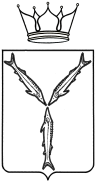 МИНИСТЕРСТВО МОЛОДЕЖНОЙ ПОЛИТИКИ И СПОРТА САРАТОВСКОЙ ОБЛАСТИП Р И К А Зот  01.03.2022  №  127г. СаратовО присвоении спортивных разрядовВ соответствии с разрядными нормами и требованиями Единой всероссийской спортивной классификации, административным регламентом по предоставлению министерством молодежной политики и спорта  Саратовской области государственной услуги «Присвоение спортивных разрядов (кандидат в мастера спорта и I спортивный разряд) и квалификационной категории «Спортивный судья первой категории» утвержденным приказом № 273 от 22 мая 2019 года и на основании представленных документовПРИКАЗЫВАЮ:Присвоить спортивный разряд «Кандидат в мастера спорта»:Присвоить I спортивный разряд:Подтвердить спортивный разряд «Кандидат в мастера спорта»:Подтвердить I спортивный разряд:Контроль за исполнением настоящего приказа возложить на первого заместителя министра А.А. Абрашина.Министр                                                                                                              А.В. Абросимов№ п/пФ.И.О.Вид спортаУчреждение, организация1.Воронкову Александру Викторовичууниверсальный бойРОО «Спортивная федерация универсальный бой Саратовской области»2.Заграничнову Даниилу Денисовичууниверсальный бойРОО «Спортивная федерация универсальный бой Саратовской области»3.Исламову Никите Владимировичууниверсальный бойРОО «Спортивная федерация универсальный бой Саратовской области»4.Комарову Станиславу Дмитриевичууниверсальный бойРОО «Спортивная федерация универсальный бой Саратовской области»5.Логинову Владимиру Владимировичууниверсальный бойРОО «Спортивная федерация универсальный бой Саратовской области»6.Медцову Илье Александровичууниверсальный бойРОО «Спортивная федерация универсальный бой Саратовской области»7.Мищенко Екатерине Михайловнеуниверсальный бойРОО «Спортивная федерация универсальный бой Саратовской области»8.Симонову Савве Сергеевичууниверсальный бойРОО «Спортивная федерация универсальный бой Саратовской области»9.Дубине Александру АлександровичуармрестлингСРФСОО «Федерация армрестлинга Саратовской области»10.Рогозину Виталию ВладимировичуармрестлингСРФСОО «Федерация армрестлинга Саратовской области»11.Белоногову Егору Алексеевичуспортивная акробатикаРОО «Саратовская областная федерация спортивной акробатики»12.Бирюковой Марии Александровнеспортивная акробатикаРОО «Саратовская областная федерация спортивной акробатики»13.Тархан Диане Константиновнеспортивная акробатикаРОО «Саратовская областная федерация спортивной акробатики»14.Артемову Артему АртемовичудзюдоСРОО «Федерация дзюдо Саратовской области»15.Круглову Богдану СергеевичудзюдоСРОО «Федерация дзюдо Саратовской области»16.Купцову Роману АндреевичудзюдоСРОО «Федерация дзюдо Саратовской области»17.Магомедову Гаджи КурбановичудзюдоСРОО «Федерация дзюдо Саратовской области»18.Погорелову Кириллу АлексеевичудзюдоСРОО «Федерация дзюдо Саратовской области»19.Сиражудинову Абдуле СиражудиновичудзюдоСРОО «Федерация дзюдо Саратовской области»20.Мукомеле Виолетте ДмитриевнекикбоксингСОФСОО «Саратовская областная ассоциация кикбоксинга»21.Рыбальченко Виктору Евгеньевичувосточное боевое единоборствоСРФСОО «Федерация восточного боевого единоборства Саратовской области»22.Аксеновой Алине Анатольевнехудожественная гимнастикаОО «Саратовская областная федерация художественной гимнастики»23.Горбуновой Татьяне Вячеславовнехудожественная гимнастикаОО «Саратовская областная федерация художественной гимнастики»24.Ласковой Анастасии Антоновнехудожественная гимнастикаОО «Саратовская областная федерация художественной гимнастики»25.Мухиной Алене Витальевнехудожественная гимнастикаОО «Саратовская областная федерация художественной гимнастики»26.Тонкошкур Анастасии Андреевнехудожественная гимнастикаОО «Саратовская областная федерация художественной гимнастики»27.Шамониной Екатерине Денисовнехудожественная гимнастикаОО «Саратовская областная федерация художественной гимнастики»28.Телегину Артему ПетровичукиокусинкайСРОО «Федерация киокусинкай Саратовской области»№ п/пФ.И.О.Вид спортаУчреждение, организация1.Ершову Артему Васильевичууниверсальный бойРОО «Спортивная федерация универсальный бой Саратовской области»2.Колесник Кристине Антоновнеуниверсальный бойРОО «Спортивная федерация универсальный бой Саратовской области»3.Рамзину Артему Романовичууниверсальный бойРОО «Спортивная федерация универсальный бой Саратовской области»4.Сафарову Ильяру Рамилевичууниверсальный бойРОО «Спортивная федерация универсальный бой Саратовской области»5.Тихонову Андрею Станиславовичууниверсальный бойРОО «Спортивная федерация универсальный бой Саратовской области»6.Фадееву Даниилу Сергеевичууниверсальный бойРОО «Спортивная федерация универсальный бой  Саратовской области»7.Веретенникову Роману АлексеевичупауэрлифтингСРОО «Федерация пауэрлифтинга Саратовской области»8.Злобину Александру АндреевичупауэрлифтингСРОО «Федерация пауэрлифтинга Саратовской области»9.Терехину Константину ОлеговичупауэрлифтингСРОО «Федерация пауэрлифтинга Саратовской области»10.Латухину Артёму Юрьевичуспортивный туризмСООО «Саратовская областная федерация спортивного туризма»11.Агапову Льву Александровичуспортивная акробатикаРОО «Саратовская областная федерация спортивной акробатики»12.Дружкиной Ксении Ивановнеспортивная акробатикаРОО «Саратовская областная федерация спортивной акробатики»13.Дубровиной Арине Антоновнеспортивная акробатикаРОО «Саратовская областная федерация спортивной акробатики»14.Евстафьевой Ксении Дмитриевнеспортивная акробатикаРОО «Саратовская областная федерация спортивной акробатики»15.Ершовой Ксении Павловнеспортивная акробатикаРОО «Саратовская областная федерация спортивной акробатики»16.Кулешовой Полине Вениаминовнеспортивная акробатикаРОО «Саратовская областная федерация спортивной акробатики»17.Лапиной Дарье Сергеевнеспортивная акробатикаРОО «Саратовская областная федерация спортивной акробатики»18.Мамедовой Кире Яшаровнеспортивная акробатикаРОО «Саратовская областная федерация спортивной акробатики»19.Пахомовой Кристине Валерьевнеспортивная акробатикаРОО «Саратовская областная федерация спортивной акробатики»20.Пашканг Егору Аркадьевичуспортивная акробатикаРОО «Саратовская областная федерация спортивной акробатики»21.Петрухиной Полине Владимировнеспортивная акробатикаРОО «Саратовская областная федерация спортивной акробатики»22.Рахметуллиной Алсу Рушановнеспортивная акробатикаРОО «Саратовская областная федерация спортивной акробатики»23.Рахметуллиной Нелли Рушановнеспортивная акробатикаРОО «Саратовская областная федерация спортивной акробатики»24.Семенюку Роману Денисовичуспортивная акробатикаРОО «Саратовская областная федерация спортивной акробатики»25.Тарасяк Дарье Сергеевнеспортивная акробатикаРОО «Саратовская областная федерация спортивной акробатики»26.Цыгановой Полине Алексеевнеспортивная акробатикаРОО «Саратовская областная федерация спортивной акробатики»27.Шаминой Софье Кириловнеспортивная акробатикаРОО «Саратовская областная федерация спортивной акробатики»28.Шафеевой Виктории Викторовнеспортивная акробатикаРОО «Саратовская областная федерация спортивной акробатики»29.Меджидовой Милане РустамовнесамбоСРОО «Спортивная федерация самбо Саратовской области»30.Абоссову Никите Романовичувосточное боевое единоборствоСРФСОО «Федерация восточного боевого единоборства Саратовской области»31.Иванову Андрею Александровичувосточное боевое единоборствоСРФСОО «Федерация восточного боевого единоборства Саратовской области»32.Церцвадзе Эдишелю Юрьевичувосточное боевое единоборствоСРФСОО «Федерация восточного боевого единоборства Саратовской области»33.Багдасарян Полине Валерьевнетанцевальный спортРОСО «Саратовская областная федерация танцевального спорта «Союз»34.Белкот Ольге Анатольевнетанцевальный спортРОСО «Саратовская областная федерация танцевального спорта «Союз»35.Бурдакову Денису Михайловичутанцевальный спортРОСО «Саратовская областная федерация танцевального спорта «Союз»36.Буршиной Веронике Валерьевнетанцевальный спортРОСО «Саратовская областная федерация танцевального спорта «Союз»37.Галицкому Никите Александровичутанцевальный спортРОСО «Саратовская областная федерация танцевального спорта «Союз»38.Горник Алене Игоревнетанцевальный спортРОСО «Саратовская областная федерация танцевального спорта «Союз»39.Гусевой Марии Михайловнетанцевальный спортРОСО «Саратовская областная федерация танцевального спорта «Союз»40.Дозморову Даниилу Александровичутанцевальный спортРОСО «Саратовская областная федерация танцевального спорта «Союз»41.Дюкову Ивану Александровичутанцевальный спортРОСО «Саратовская областная федерация танцевального спорта «Союз»42.Иванову Артёму Вадимовичутанцевальный спортРОСО «Саратовская областная федерация танцевального спорта «Союз»43.Ивлевой Веронике Андреевнетанцевальный спортРОСО «Саратовская областная федерация танцевального спорта «Союз»44.Ирисовой Марии Романовнетанцевальный спортРОСО «Саратовская областная федерация танцевального спорта «Союз»45.Кирилловой Анастасии Алексеевнетанцевальный спортРОСО «Саратовская областная федерация танцевального спорта «Союз»46.Красовскому Ивану Алексеевичутанцевальный спортРОСО «Саратовская областная федерация танцевального спорта «Союз»47.Кувалдину Денису Михайловичутанцевальный спортРОСО «Саратовская областная федерация танцевального спорта «Союз»48.Матасову Станиславу Вячеславовичутанцевальный спортРОСО «Саратовская областная федерация танцевального спорта «Союз»49.Мехраби Камиле Рахматуллаевнетанцевальный спортРОСО «Саратовская областная федерация танцевального спорта «Союз»50.Надежкиной Марии Владимировнетанцевальный спортРОСО «Саратовская областная федерация танцевального спорта «Союз»51.Носовой Кире Олеговнетанцевальный спортРОСО «Саратовская областная федерация танцевального спорта «Союз»52.Поплавской Марии Андреевнетанцевальный спортРОСО «Саратовская областная федерация танцевального спорта «Союз»53.Прибыловичу Ярославу Владиславовичутанцевальный спортРОСО «Саратовская областная федерация танцевального спорта «Союз»54.Прохоровой Амалии Давидовнетанцевальный спортРОСО «Саратовская областная федерация танцевального спорта «Союз»55.Резепову Артему Ильдаровичутанцевальный спортРОСО «Саратовская областная федерация танцевального спорта «Союз»56.Русяйкиной Софье Антоновнетанцевальный спортРОСО «Саратовская областная федерация танцевального спорта «Союз»57.Сапкуловой Юлии Сергеевнетанцевальный спортРОСО «Саратовская областная федерация танцевального спорта «Союз»58.Серовой Алисе Сергеевнетанцевальный спортРОСО «Саратовская областная федерация танцевального спорта «Союз»59.Смольскому Никите Олеговичутанцевальный спортРОСО «Саратовская областная федерация танцевального спорта «Союз»60.Субботкину Александру Алексеевичутанцевальный спортРОСО «Саратовская областная федерация танцевального спорта «Союз»61.Туваеву Вячеславу Александровичутанцевальный спортРОСО «Саратовская областная федерация танцевального спорта «Союз»62.Устиновой Дине-Марии Алексеевнетанцевальный спортРОСО «Саратовская областная федерация танцевального спорта «Союз»63.Филиппову Артему Сергеевичутанцевальный спортРОСО «Саратовская областная федерация танцевального спорта «Союз»64.Черепкову Дмитрию Романовичутанцевальный спортРОСО «Саратовская областная федерация танцевального спорта «Союз»65.Чудной Виолетте Валерьевнетанцевальный спортРОСО «Саратовская областная федерация танцевального спорта «Союз»66.Чумаковой Алисе Владимировнетанцевальный спортРОСО «Саратовская областная федерация танцевального спорта «Союз»67.Ширялкиной Валерии Евгеньевнетанцевальный спортРОСО «Саратовская областная федерация танцевального спорта «Союз»68.Бесшапошниковой Виктории Александровнехудожественная гимнастикаОО «Саратовская областная федерация художественной гимнастики»69.Вариводе Виктории Алексеевнехудожественная гимнастикаОО «Саратовская областная федерация художественной гимнастики»70.Иванниковой Алине Владимировнехудожественная гимнастикаОО «Саратовская областная федерация художественной гимнастики»71.Крыловой Каролине Андреевнехудожественная гимнастикаОО «Саратовская областная федерация художественной гимнастики»72.Малевской Софии Александровнехудожественная гимнастикаОО «Саратовская областная федерация художественной гимнастики»73.Муравлевой Анастасии Сергеевнехудожественная гимнастикаОО «Саратовская областная федерация художественной гимнастики»74.Орешиной Полине Сергеевнехудожественная гимнастикаОО «Саратовская областная федерация художественной гимнастики»75.Тастенбековой Саре ИватулловнекиокусинкайСРОО «Федерация киокусинкай Саратовской области»76.Балакишиевой Амине Девлетагаевнетяжелая атлетикаРФСОО «Федерация тяжелой атлетики Саратовской области»77.Голдштейну Роману ГригорьевичуушуСРОО «Федерация ушу»78.Купавскому Илье  ПавловичуушуСРОО «Федерация ушу»79.Молоткову Владиславу АлексеевичуушуСРОО «Федерация ушу»80.Нетову Александру СергеевичуушуСРОО «Федерация ушу»81.Щипанову Илье АндреевичуушуСРОО «Федерация ушу»№ п/пФ.И.О.Вид спортаВид спортаУчреждение, организацияУчреждение, организация1.Назырову Даниле Эдуардовичуспортивный туризмспортивный туризмСООО «Саратовская областная федерация спортивного туризма»СООО «Саратовская областная федерация спортивного туризма»2.Садомовой Анастасии Андреевнеспортивная акробатикаспортивная акробатикаРОО «Саратовская областная федерация спортивной акробатики»РОО «Саратовская областная федерация спортивной акробатики»3.Хутову Артуру Казбековичуспортивная гимнастикаспортивная гимнастикаСРОО «Федерация спортивной гимнастики Саратовской области»СРОО «Федерация спортивной гимнастики Саратовской области»№ п/пФ.И.О.Вид спортаУчреждение, организация1.Болговой Эмилии Павловнетанцевальный спортРОСО «Саратовская областная федерация танцевального спорта «Союз»2.Гончарову Даниилу Сергеевичутанцевальный спортРОСО «Саратовская областная федерация танцевального спорта «Союз»3.Гришаеву Даниилу Алексеевичутанцевальный спортРОСО «Саратовская областная федерация танцевального спорта «Союз»4.Леоновой Марии Александровнетанцевальный спортРОСО «Саратовская областная федерация танцевального спорта «Союз»5.Осипову Егору Артемовичутанцевальный спортРОСО «Саратовская областная федерация танцевального спорта «Союз»6.Петровой Анастасии Дмитриевне танцевальный спортРОСО «Саратовская областная федерация танцевального спорта «Союз»7.Старко Владиславу Сергеевичутанцевальный спортРОСО «Саратовская областная федерация танцевального спорта «Союз»8.Степановой Марии Сергеевнетанцевальный спортРОСО «Саратовская областная федерация танцевального спорта «Союз»9.Флягину Артёму Павловичутанцевальный спортРОСО «Саратовская областная федерация танцевального спорта «Союз»